 Рассказывают, что когда-то одна девушка вышла замуж за прекрасного юношу. Она, бедняжка, и не подозревала, что ее муж был оборотень. А он жалел ее и ничем себя не выдавал, хоть часто ему хотелось броситься на жену и напиться ее крови.Прошло немного времени, и догадалась девушка, что дело тут нечисто. И так ей стало страшно — ведь жили они в безлюдном месте, совсем одни.Однажды вечером сидели они вдвоем на террасе, и захотелось ему броситься на жену и напиться ее крови. И спрашивает он ее гнусавым и страшным голосом:— Скажи мне, жена, а если б я никогда-никогда не родился на свет, за кого бы ты вышла замуж?Бедняжка, умирая от страха, отвечала:— Только за тебя, больше ни за кого.— Да послушай! Я же тебе говорю: если б я никогда-никогда не родился на свет, за кого бы ты вышла замуж?Видит она: ногти у него стали длинные-длинные, сам весь желтый, как цветок хлопка, и зубами скрежещет. Задрожала жена, что зеленая веточка, и твердит свое:— Только за тебя, ни за кого другого…А у проклятого оборотня ногти всё растут и растут, а сам он уже сделался весь желтый и зубами лязгает все громче и громче. И все повторяет свой вопрос, все ждет, что жена ему ответит: «За другого…»Тогда б он притворился, что ревнует, и убил бы ее. Но несчастная все повторяла:— Только за тебя, больше ни за кого.Видя, что другого ответа не добьешься, бросился он на жену, прокусил ей горло, выпил кровь и исчез.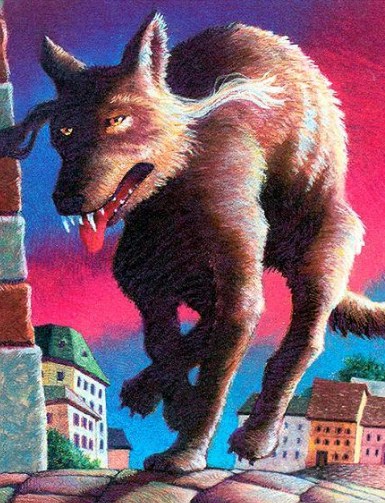 